Email to grovedale.ps@education.vic.gov.au Received and Processed by…………………………………………………… on (date)……………………………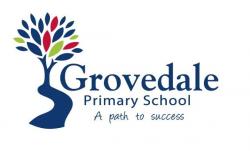 Term 2, 2021, On-site Supervision ApplicationTerm 2, 2021, On-site Supervision ApplicationTerm 2, 2021, On-site Supervision ApplicationStudent and class: Student and class: Student and class:Student and class:Student and class: Student and class: The Victorian Government has stated that all students who can learn from home must learn from home.By completing this application you understand the requirements and potential risks of on-site attendance.The Victorian Government has stated that all students who can learn from home must learn from home.By completing this application you understand the requirements and potential risks of on-site attendance.The Victorian Government has stated that all students who can learn from home must learn from home.By completing this application you understand the requirements and potential risks of on-site attendance.The Victorian Government has stated that all students who can learn from home must learn from home.By completing this application you understand the requirements and potential risks of on-site attendance.The Victorian Government has stated that all students who can learn from home must learn from home.By completing this application you understand the requirements and potential risks of on-site attendance.I am requesting that my child/ren attend on-site schooling because I/we CANNOT SUPERVISE THEM AT HOME and CANNOT ARRANGE OTHER CARE due to the following reason (please include place of work and employer details):I confirm that there is no-one working or studying from home, there is not another adult or person able to supervise the children at home / or any other arrangements can be made for my children at home on the requested days / timesI understand that Grovedale Primary School will provide as best it can a clean, hygienic and safe learning environment for my child, however the School cannot guarantee that my child will not be susceptible to the COVID-19 virus whilst in attendance as there will be children and adults from a variety of homes present in the one location. I understand that my child will need to abide by all physical distancing, safety and hygiene requirements whilst in attendance, and if they do not, I WILL BE REQUIRED TO COLLECT MY CHILD IMMEDIATELY.By submitting this form, I declare that my child/ren is/are well and I will collect my child/ren as soon as is practicable upon the request of the school if my child becomes unwell.I am requesting that my child/ren attend on-site schooling because I/we CANNOT SUPERVISE THEM AT HOME and CANNOT ARRANGE OTHER CARE due to the following reason (please include place of work and employer details):I confirm that there is no-one working or studying from home, there is not another adult or person able to supervise the children at home / or any other arrangements can be made for my children at home on the requested days / timesI understand that Grovedale Primary School will provide as best it can a clean, hygienic and safe learning environment for my child, however the School cannot guarantee that my child will not be susceptible to the COVID-19 virus whilst in attendance as there will be children and adults from a variety of homes present in the one location. I understand that my child will need to abide by all physical distancing, safety and hygiene requirements whilst in attendance, and if they do not, I WILL BE REQUIRED TO COLLECT MY CHILD IMMEDIATELY.By submitting this form, I declare that my child/ren is/are well and I will collect my child/ren as soon as is practicable upon the request of the school if my child becomes unwell.I am requesting that my child/ren attend on-site schooling because I/we CANNOT SUPERVISE THEM AT HOME and CANNOT ARRANGE OTHER CARE due to the following reason (please include place of work and employer details):I confirm that there is no-one working or studying from home, there is not another adult or person able to supervise the children at home / or any other arrangements can be made for my children at home on the requested days / timesI understand that Grovedale Primary School will provide as best it can a clean, hygienic and safe learning environment for my child, however the School cannot guarantee that my child will not be susceptible to the COVID-19 virus whilst in attendance as there will be children and adults from a variety of homes present in the one location. I understand that my child will need to abide by all physical distancing, safety and hygiene requirements whilst in attendance, and if they do not, I WILL BE REQUIRED TO COLLECT MY CHILD IMMEDIATELY.By submitting this form, I declare that my child/ren is/are well and I will collect my child/ren as soon as is practicable upon the request of the school if my child becomes unwell.I am requesting that my child/ren attend on-site schooling because I/we CANNOT SUPERVISE THEM AT HOME and CANNOT ARRANGE OTHER CARE due to the following reason (please include place of work and employer details):I confirm that there is no-one working or studying from home, there is not another adult or person able to supervise the children at home / or any other arrangements can be made for my children at home on the requested days / timesI understand that Grovedale Primary School will provide as best it can a clean, hygienic and safe learning environment for my child, however the School cannot guarantee that my child will not be susceptible to the COVID-19 virus whilst in attendance as there will be children and adults from a variety of homes present in the one location. I understand that my child will need to abide by all physical distancing, safety and hygiene requirements whilst in attendance, and if they do not, I WILL BE REQUIRED TO COLLECT MY CHILD IMMEDIATELY.By submitting this form, I declare that my child/ren is/are well and I will collect my child/ren as soon as is practicable upon the request of the school if my child becomes unwell.I am requesting that my child/ren attend on-site schooling because I/we CANNOT SUPERVISE THEM AT HOME and CANNOT ARRANGE OTHER CARE due to the following reason (please include place of work and employer details):I confirm that there is no-one working or studying from home, there is not another adult or person able to supervise the children at home / or any other arrangements can be made for my children at home on the requested days / timesI understand that Grovedale Primary School will provide as best it can a clean, hygienic and safe learning environment for my child, however the School cannot guarantee that my child will not be susceptible to the COVID-19 virus whilst in attendance as there will be children and adults from a variety of homes present in the one location. I understand that my child will need to abide by all physical distancing, safety and hygiene requirements whilst in attendance, and if they do not, I WILL BE REQUIRED TO COLLECT MY CHILD IMMEDIATELY.By submitting this form, I declare that my child/ren is/are well and I will collect my child/ren as soon as is practicable upon the request of the school if my child becomes unwell.Dates required:Please note you need to complete this process weekly to ensure adequate staffing on-site.Dates required:Please note you need to complete this process weekly to ensure adequate staffing on-site.Parent/Guardian:Signature:                                                                                Date: Mobile:Emergency Contact: